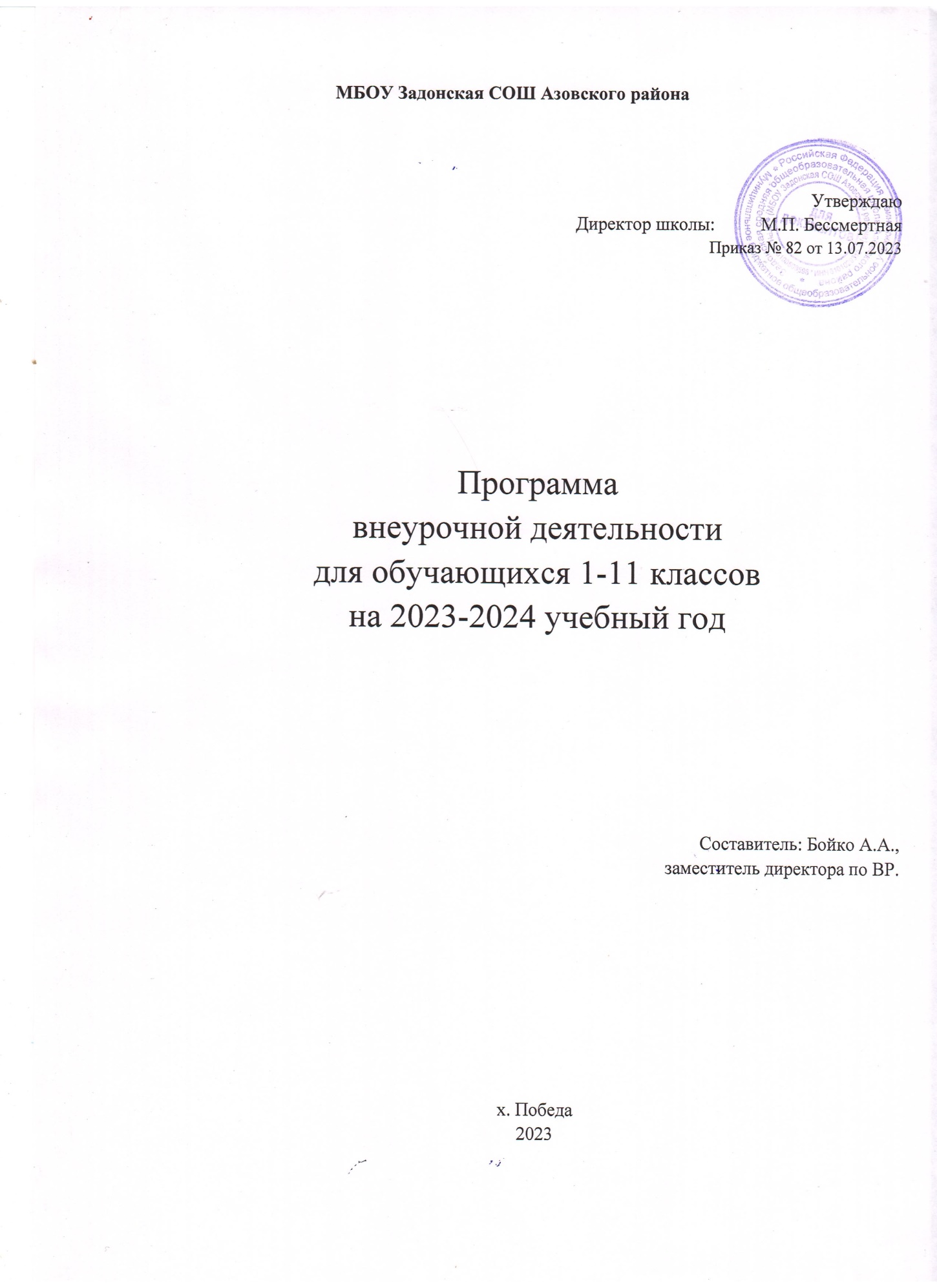 Содержание:Пояснительная записка	                                                                                             3-4Содержательное наполнение внеурочной деятельности                                     4-5              Планирование внеурочной деятельности                                                                 6-9Цель и идеи внеурочной деятельности                                                                   9-13 Отличительные особенности программы                                                               13Направления воспитания                                                                                       13-14Формы внеурочной деятельности                                                                         14-15Ожидаемые результаты	                                                                                        15-16Промежуточная аттестация обучающихся и контроль за посещаемостью	16Режим внеурочной деятельности                                                                    16-17Этапы реализации внеурочной деятельности                                                  17-18      Тематическое планирование и содержание деятельности                                                 18-19Требования к оформлению программы курсов внеурочной деятельности      19-20Недельный план внеурочной деятельности                                                         20-23Годовой план внеурочной деятельности                                                          23-27I   Пояснительная записка         Под внеурочной деятельностью следует понимать образовательную деятельность, направленную на достижение планируемых результатов освоения ФГОС НОО, ФГОС ООО, ФГОС СОО (предметных, метапредметных и личностных), осуществляемую в формах, отличных от урочной.        План внеурочной деятельности определяет содержательное наполнение направленийвнеурочной деятельности, учебное время, отводимое на реализацию внеурочной деятельности, общий объем нагрузки обучающихся в классах, реализующих ФГОС НОО, ФГОС ООО, ФГОС СОО.        Внеурочная деятельность организуется в соответствии со следующими нормативными документами и методическими рекомендациями: Законом Российской Федерации от 29.12.2012 № 273 «Об образовании в Российской Федерации».Приказ Минпросвещения России от 31.05.2021 № 287 «Об утверждении федерального государственного образовательного стандарта основного общего образования» (Зарегистрировано в Минюсте России 05.07.2021 № 64101) - http://www.consultant.ru/document/cons_doc_LAW_389560/.Письмо Министерства просвещения  Российской Федерации от  05.07.2022г.№ТВ–1290/03 «О направлении методических рекомендаций» (Информационно- методическое письмо об организации внеурочной деятельности в рамках реализации обновленных федеральных государственных образовательных стандартов начального общего и основного общего образования).Письмо Минпросвещения России от 17.06.2022 г. № 03-871 «Об организации занятий «Разговоры о важном».Методические рекомендации по формированию функциональной грамотности обучающихся – http://skiv.instrao.ru/bank-zadaniy/.Санитарные правила СП 2.4.3648-20 «Санитарно-эпидемиологические требования к организациям воспитания и обучения, отдыха и оздоровления детей и молодежи», утвержденных постановлением Главного государственного санитарного врача Российской Федерации от 28.09.2020 № 28 (далее – СП 2.4.3648-20).Санитарные правила и нормы СанПиН 1.2.3685-21 «Гигиенические нормативы и требования к обеспечению безопасности и (или) безвредности для человека факторов среды обитания», утвержденных постановлением Главного государственного санитарного врача Российской Федерации от 28.01.2021 № 2 (далее – СанПиН 1.2.3685- 21). Стратегии развития воспитания в Российской Федерации на период до 2025 года (Распоряжение Правительства Российской Федерации от 29.05.2015 № 996-р) и Плана мероприятий по её реализации в 2021 — 2025 годах (Распоряжение Правительства Российской Федерации от 12.11.2020 № 2945-р).Стратегии национальной безопасности Российской Федерации (Указ Президента Российской Федерации от 02.07.2021 № 400).Федеральных государственных образовательных стандартов (далее — ФГОС) начального общего образования (Приказ Минпросвещения России от 31.05.2021 № 286), основного общего образования (Приказ Минпросвещения России от 31.05.2021 № 287), среднего общего образования (Приказ Минобрнауки России от 17.05.2012 № 413).• Приказом МОиН РФ от 06.10.2009 № 373 «Об утверждении Федерального государственного образовательного стандарта начального общего образования» - ФГОС НОО. • Приказом МОиН РФ от 17.12.2010 № 1897 «Об утверждении Федерального государственного образовательного стандарта основного общего образования» - ФГОС ООО.• Приказом МОиН РФ от 17.05.2012 № 413 «Об утверждении Федерального государственного образовательного стандарта среднего общего образования» - ФГОС СОО. • Приказом Министерства Просвещения РФ от 11.12.2020 №712 «О внесении изменений в некоторые федеральные государственные образовательные стандарты общего образования по вопросам воспитания обучающихся». • Приказом Министерства образования и науки Российской Федерации от 22.03.2021 г № 115 «Об утверждении Порядка организации и осуществления образовательной деятельности по основным общеобразовательным программам – образовательным программам начального общего, основного общего и среднего общего образования». • Письмом МОиН РФ от 18.08.2017 №09-1672 «О направлении Методических рекомендаций по уточнению понятия и содержания внеурочной деятельности в рамках реализации основных общеобразовательных программ, в том числе в части проектной деятельности». • Письмом Министерства просвещения Российской Федерации от 05.09.2018 г. №03-ПГ-МП42216 «Об участии учеников муниципальных и государственных школ Российской Федерации во внеурочной деятельности».• Уставом МБОУ Задонской СОШ. • Основной образовательной программой МБОУ Задонской СОШ. Содержательное наполнение внеурочной                        деятельности       Программа основывается на единстве и преемственности образовательного процесса всех уровней НОО, ООО, СОО.        Рабочая программа воспитания предназначена для планирования и организации системной воспитательной деятельности; разрабатывается и утверждается с участием коллегиальных органов управления общеобразовательной организацией, в том числе советов обучающихся, Управляющего совета родителей (законных представителей); реализуется в единстве урочной и внеурочной деятельности, осуществляемой совместно с семьёй и другими участниками образовательных отношений, социальными институтами воспитания; предусматривает приобщение обучающихся к российским традиционным духовным ценностям, включая ценности своей этнической группы, правилам и нормам поведения, принятым в российском обществе на основе российских базовых конституционных норм и ценностей; историческое просвещение, формирование российской культурной и гражданской идентичности обучающихся.            При разработке или обновлении рабочей программы воспитания её содержание, за исключением целевого раздела, может изменяться в соответствии с особенностями общеобразовательной организации: организационно-правовой формой, контингентом обучающихся и их родителей (законных представителей), направленностью образовательной программы, в том числе предусматривающей углублённое изучение отдельных учебных предметов, учитывающей этнокультурные интересы, особые образовательные потребности обучающихся.План внеурочной деятельности представляет собой описание целостной системы функционирования школы в сфере внеурочной деятельности и может включать в себя: -внеурочную деятельность по учебным предметам образовательной программы (учебные курсы, учебные модули по выбору обучающихся, родителей (законных представителей) несовершеннолетних обучающихся, в том числе предусматривающие углубленное изучение учебных предметов, с целью удовлетворения различных интересов обучающихся, потребностей в физическом развитии и совершенствовании, а также учитывающие этнокультурные интересы, особые образовательные потребности обучающихся с ОВЗ;-внеурочную деятельность по формированию функциональной грамотности (читательской, математической, естественно-научной, финансовой) обучающихся (интегрированные курсы, метапредметные кружки, факультативы, научные сообщества, в том числе направленные на реализацию проектной и исследовательской деятельности); ‒ внеурочную деятельность по развитию личности, ее способностей, удовлетворения образовательных потребностей и интересов, самореализации обучающихся, в том числе одаренных, через организацию социальных практик (в том числе волонтерство), включая общественно полезную деятельность, профессиональные пробы, развитие глобальных компетенций, формирование предпринимательских навыков, практическую подготовку, использование возможностей организаций дополнительного образования, профессиональных образовательных организаций и социальных партнеров в профессионально-производственном окружении; ‒ внеурочную деятельность, направленную на реализацию комплекса воспитательных мероприятий на уровне образовательной организации, класса, занятия, в том числе в творческих объединениях по интересам, культурные и социальные практики с учетом историко-культурной и этнической специфики региона, потребностей обучающихся, родителей (законных представителей) несовершеннолетних обучающихся; ‒ внеурочную деятельность по организации деятельности ученических сообществ (подростковых коллективов), в том числе ученических классов, разновозрастных объединений по интересам, клубов; детских, подростковых и юношеских общественных объединений, организаций и т. д.; - внеурочную деятельность, направленную на организационное обеспечение учебной деятельности (организационные собрания, взаимодействие с родителями по обеспечению успешной реализации образовательной программы и т. д.); ‒ внеурочную деятельность, направленную на организацию педагогической поддержки обучающихся (проектирование индивидуальных образовательных маршрутов, работа тьюторов, педагогов-психологов); ‒ внеурочную деятельность, направленную на обеспечение благополучия обучающихся в пространстве школы (безопасности жизни и здоровья школьников, безопасных межличностных отношений в учебных группах, профилактики неуспеваемости, профилактики различных рисков, возникающих в процессе взаимодействия школьника с окружающей средой, социальной защиты учащихся).Планирование внеурочной деятельности           С целью обеспечения преемственности содержания образовательных программ начального общего и основного общего образования целесообразно при формировании плана внеурочной деятельности образовательной организации предусмотреть часть, рекомендуемую для всех обучающихся: 1 час в неделю – на информационно-просветительские занятия патриотической, нравственной и экологической направленности «Разговоры о важном» (понедельник, первый урок)5 ; 1 час в неделю – на занятия по формированию функциональной грамотности обучающихся (в том числе финансовой грамотности 6 ); 1 час в неделю – на занятия, направленные на удовлетворение профориентационных интересов и потребностей обучающихся (в том числе основы предпринимательства).            Кроме того, в вариативную часть плана внеурочной деятельности целесообразно включить:  3 часа в неделю – на занятия, связанные с реализацией особых интеллектуальных и социокультурных потребностей обучающихся (в том числе для сопровождения изучения отдельных учебных предметов на углубленном 5 Письмо Минпросвещения России от 17.06.2022 г. № 03-871 «Об организации занятий «Разговоры о важном» 6 Методические рекомендации – http://skiv.instrao.ru/bank-zadaniy/finansovaya-gramotnost/ 5 уровне, проектно-исследовательской деятельности, исторического просвещения);2 часа в неделю – на занятия, направленные на удовлетворение интересов и потребностей обучающихся в творческом и физическом развитии (в том числе организация занятий в школьных театрах, школьных музеях, школьных спортивных клубах, а также в рамках реализации программы развития социальной активности обучающихся начальных классов «Орлята России»); 2 часа в неделю – на занятия, направленные на удовлетворение социальных интересов и потребностей обучающихся (в том числе в рамках Российского движения школьников, Юнармии, реализации проекта «Россия – страна возможностей»).              Основное содержание рекомендуемых занятий внеурочной деятельности отражено в таблице:Цель и идеи внеурочной деятельности         Современный российский национальный воспитательный идеал —высоконравственный, творческий, компетентный гражданин России, принимающий судьбу Отечества как свою личную, осознающий ответственность за настоящее и будущее страны, укоренённый в духовных и культурных традициях многонационального народа Российской Федерации.         В соответствии с этим идеалом и нормативными правовыми актами Российской Федерации в сфере образования цель воспитания обучающихся в общеобразовательной организации: развитие личности, создание условий для самоопределения и социализации на основе социокультурных, духовно-нравственных ценностей и принятых в российском обществе правил и норм поведения в интересах человека, семьи, общества и государства, формирование у обучающихся чувства патриотизма, гражданственности, уважения к памяти защитников Отечества и подвигам Героев Отечества, закону и правопорядку, человеку труда и старшему поколению, взаимного уважения, бережного отношения к культурному наследию и традициям многонационального народа Российской Федерации, природе и окружающей среде.Цели внеурочной деятельности:- создание условий для достижения обучающимися необходимого для жизни в обществесоциального опыта и формирования принимаемой обществом системы ценностей;- создание воспитывающей среды, обеспечивающей активизацию социальных,интеллектуальных интересов учащихся в свободное время, развитие здоровой, творческирастущей личности, сформированной гражданской ответственностью и правовым самосознанием, подготовленной к жизнедеятельности в новых условиях, способной на социально значимую практическую деятельность, реализацию добровольческих инициатив;- создание условий для многогранного развития и социализации каждого обучающегося всвободное от учѐбы время.        Задачи воспитания обучающихся в общеобразовательной организации: усвоение ими знаний норм, духовно-нравственных ценностей, традиций, которые выработало российское общество (социально значимых знаний); формирование и развитие личностных отношений к этим нормам, ценностям, традициям (их освоение, принятие); приобретение соответствующего этим нормам, ценностям, традициям социокультурного опыта поведения, общения, межличностных и социальных отношений, применения полученных знаний; достижение личностных результатов освоения общеобразовательных программ в соответствии с ФГОС. Личностные результаты освоения обучающимися общеобразовательных программ включают осознание российской гражданской идентичности, сформированность ценностей самостоятельности и инициативы, готовность обучающихся к саморазвитию, самостоятельности и личностному самоопределению, наличие мотивации к целенаправленной социально значимой деятельности, сформированность внутренней позиции личности как особого ценностного отношения к себе, окружающим людям и жизни в целом. Задачи внеурочной деятельности:ОбучающиеРазвитие познавательного интереса, включение учащихся в разностороннюю деятельность.  Углубление содержания, форм и методов занятости учащихся в свободное от учёбы время.Приобретение определенных знаний, умений по видам деятельности, предусмотренных данной программой.Развитие мотиваций к следующим видам деятельности: спортивной, интеллектуальной, эстетической, патриотической, социальной.Освоение основополагающих элементов научного знания, лежащих в основе современной научной картины мира, и опыта его применения и  преобразования в условиях решения жизненных задач.ВоспитательныеФормирование навыков позитивного коммуникативного общения.Развитие навыков организации и осуществления сотрудничества с педагогами, сверстниками, старшими, родителями в решении общих проблем.Воспитание трудолюбия, способности к преодолению трудностей, целеустремленности  и настойчивости в достижении результата.Развитие  позитивного отношения к базовым общественным ценностям (человек, семья,  Отечество, природа,  мир,  знания,  труд,  культура)   для формирования здорового  образа  жизни.  Воспитание нравственных и эстетических чувств, эмоционально-ценностного позитивного    отношения к себе и окружающим, интереса к учению.воспитание гражданственности, патриотизма, уважения к правам, свободам и   обязанностям человека; воспитание нравственных чувств и этического сознания; воспитание трудолюбия, творческого отношения к учению, труду, жизни; воспитание ценностного отношения  к природе, окружающей среде (экологическое воспитание);РазвивающиеРазвитие личностных свойств: самостоятельности, ответственности, активности.Развитие личности школьника, его творческих способностей.Формирование потребности в самопознании.ОрганизационныеСоздание условий для эффективной реализации основных целевых образовательных  программ различного уровня, реализуемых во внеурочное время. Организация общественно-полезной и досуговой  деятельности учащихся совместно  с общественными организациями, ДДТ, спортивной школой, школой искусств, библиотеками, семьями учащихся.Совершенствование  системы мониторинга эффективности воспитательной работы в школе.Организация информационной поддержки учащихся.Совершенствование материально-технической базы организации досуга учащихся.        Задачи внеурочной деятельности совпадают с задачами духовно-нравственного развития, воспитания и социализации обучающихся, направлены на достижение воспитательного результата и воспитательного эффекта.Воспитательный результат внеурочной деятельности – непосредственное духовно-нравственное приобретение ребенка, благодаря его участию в том или ином виде внеурочной  деятельности.Воспитательный эффект внеурочной деятельности – влияние того или иного духовно-нравственного приобретения на процесс развития личности ребенка (последствие результата).Воспитательная деятельность в общеобразовательной организации планируется и осуществляется на основе аксиологического, антропологического, культурно-исторического, системно-деятельностного, личностно-ориентированного подходов и с учётом принципов воспитания: гуманистической направленности воспитания, совместной деятельности детей и взрослых, следования нравственному примеру, безопасной жизнедеятельности, инклюзивности, возрастосообразности.Уровни воспитательных результатов:Первый уровень результатов – приобретение обучающимися социальных знаний (обобщественных нормах, об устройстве общества, о социально одобряемых и неодобряемых формах поведения в обществе и т.п.), понимания социальной реальности и повседневной жизни.Второй уровень результатов – формирование позитивных отношений обучающегося кбазовым ценностям общества (человек, семья, Отечество, природа, мир, знания, труд, культура), ценностного отношения к социальной реальности в целом. Для достижения данного уровня, результатов особое значение имеет равноправное взаимодействие обучающихся в защищенной, дружественной им социальной среде.Третий уровень результатов – получение обучающимся опыта самостоятельногосоциального действия. Для достижения данного уровня результатов особое значение имеет его взаимодействие с социальными субъектами за пределами образовательного учреждения, в открытой общественной среде.                Программа педагогически целесообразна, так как способствует более   разностороннему раскрытию индивидуальных способностей ребенка, которые не всегда удаётся рассмотреть на уроке, развитию у детей интереса к различным видам деятельности, желанию активно участвовать в продуктивной, одобряемой обществом деятельности, умению самостоятельно организовать своё свободное время. Каждый вид внеклассной деятельности: творческой, познавательной, спортивной, трудовой, игровой – обогащает опыт коллективного взаимодействия школьников в определённом аспекте, что в своей совокупности даёт большой воспитательный эффект.               Воспитание является одним из важнейших компонентов образования в интересах человека, общества, государства. Основными задачами воспитания на современном этапе развития нашего общества являются:  формирование у обучающихся гражданской ответственности и правового самосознания, духовности и культуры, инициативности, самостоятельности, способности к успешной социализации в обществе.               Правильно организованная система внеурочной деятельности представляет собой ту сферу, в условиях которой можно максимально развить или сформировать познавательные потребности и способности каждого учащегося, которая обеспечит воспитание свободной личности. Воспитание детей происходит в любой момент их деятельности. Однако наиболее продуктивно это воспитание осуществлять в свободное от обучения время.             Часы, отводимые на внеурочную деятельность, используются по желанию учащихся и направлены на реализацию различных форм ее организации, отличных от урочной системы обучения. Занятия проводятся в форме экскурсий, кружков, секций, круглых столов, конференций, диспутов, викторин, праздничных мероприятий, классных часов, олимпиад, соревнований, поисковых и научных исследований и т.д.  Посещая кружки и секции, учащиеся прекрасно адаптируются в среде сверстников, благодаря индивидуальной работе руководителя,  глубже изучается материал. На  занятиях руководители стараются раскрыть у учащихся такие способности, как организаторские, творческие, музыкальные, что играет немаловажную роль в духовном развитии подростков.           Внеурочные занятия должны направлять свою деятельность на каждого ученика, чтобы он мог ощутить свою уникальность и востребованность.                В процессе формирования личности, воспитание как целостное воздействие на человека играет определённую роль, так как именно посредством его в сознании и поведении детей формируются основные социальные, нравственные и культурные ценности, которыми руководствуется общество в своей жизнедеятельности. Поэтому от эффективности системы воспитания зависит, в конечном счёте, состояние общественного сознания и общественной жизни. 	Воспитательная парадигма школы требует от  педагогического коллектива максимального содействия развитию потенциальных возможностей личности ребёнка, способности к творческой мысли, стремящемуся к духовному самосовершенствованию, независимости, обладающей чувством собственного достоинства, умеющей принимать рациональные решения и нести ответственность за свои поступки.                                         V.    Отличительные особенности программыВ основу программы внеурочной деятельности положены следующие принципы:непрерывное дополнительное образование как механизм обеспечения полноты и цельности образования в целом;развитие индивидуальности каждого ребёнка в процессе социального и профессионального самоопределения в системе внеурочной деятельности;единство и целостность партнёрских отношений всех субъектов дополнительного образования;системная организация управления учебно-воспитательным процессом;включение учащихся в активную деятельность;доступность и наглядность;связь теории с практикой;учёт возрастных особенностей;сочетание индивидуальных и коллективных форм деятельности;целенаправленность  и последовательность деятельности (от простого к  сложному).VI. Направления воспитания      Программа реализуется в единстве учебной и воспитательной деятельности общеобразовательной организации по основным направлениям воспитания в соответствии с ФГОС:гражданское воспитание— формирование российской гражданской идентичности, принадлежности к общности граждан Российской Федерации, к народу России как источнику власти в Российском государстве и субъекту тысячелетней российской государственности, уважения к правам, свободам и обязанностям гражданина России, правовой и политической культуры;патриотическое воспитание— воспитание любви к родному краю, Родине, своему народу, уважения к другим народам России; историческое просвещение, формирование российского национального исторического сознания, российской культурной идентичности;духовно-нравственное воспитание—воспитание на основе духовно-нравственной культуры народов России, традиционных религий народов России, формирование традиционных российских семейных ценностей; воспитание честности, доброты, милосердия, справедливости, дружелюбия и взаимопомощи, уважения к старшим, к памяти предков;эстетическое воспитание— формирование эстетической культуры на основе российских традиционных духовных ценностей, приобщение к лучшим образцам отечественного и мирового искусства;физическое воспитание, формирование культуры здорового образа жизни и эмоционального благополучия— развитие физических способностей с учётом возможностей и состояния здоровья, навыков безопасного поведения в природной и социальной среде, чрезвычайных ситуациях;трудовое воспитание —воспитание уважения к труду, трудящимся, результатам труда (своего и других людей), ориентация на трудовую деятельность, получение профессии, личностное самовыражение в продуктивном, нравственно достойном труде в российском обществе, достижение выдающихся результатов в профессиональной деятельности;экологическое воспитание —формирование экологической культуры, ответственного, бережного отношения к природе, окружающей среде на основе российских традиционных духовных ценностей, навыков охраны, защиты, восстановления природы, окружающей среды;ценности научного познания— воспитание стремления к познанию себя и других людей, природы и общества, к получению знаний, качественного образования с учётом личностных интересов и общественных потребностей.VII. Формы внеурочной деятельности:изучение правил спортивных игр, истории развития игры;организация подвижных игр, «Весёлых стартов», «Дней здоровья», внутришкольных  спортивных соревнований;проведение бесед по охране здоровья;применение на уроках  игровых моментов, физкультурных минуток, зарядок для глаз;участие во всероссийских, республиканских,  городских и районных  соревнованиях.организация экскурсий, Дней музея, Дней музыки и др.;работа кружков, секций;проведение предметных недель;организация конкурсов, олимпиад, конференций,  экскурсий;участие в вахте памяти; участие в социально-направленных акциях;организация показательных выступлений;проведение тематических классных часов; встречи с ветеранами ВОВ и труда, с сотрудниками полиции, «Уроки мужества»;встреча с интересными людьми;разработка проектов к урокам.организация конкурсов, олимпиад, КТД;участие в профессиональных пробах и др.В реализации программы участвуют:педагоги школы, реализующие программу; библиотекарь;работники УДО;работники спортивной школы;работники школы искусств;работники музея.На содержание программы оказали влияние следующие факторы:традиции школы; особенности возраста, класса, индивидуальности детей;особенности руководителей кружков и секций, их интересы,                                  склонности, установки;материально-техническая база школы.VIII. Ожидаемые результатыЛичностные:готовность и способность к саморазвитию;сформированность мотивации к познанию, ценностно-смысловые установки, отражающие индивидуально-личностные позиции, социальные компетенции личностных качеств;сформированность основ гражданской идентичности.Предметные:получение нового знания и опыта его применения.Метапредметные:освоение универсальных учебных действий;овладение ключевыми компетенциями.     Воспитательный результат внеурочной деятельности - непосредственное духовно-нравственное приобретение обучающегося благодаря его участию в том или ином виде деятельности.     Воспитательный эффект внеурочной деятельности - влияние (последствие) того или иного духовно-нравственного приобретения на процесс развития личности обучающегося.     Все виды внеурочной деятельности учащихся на уровне основного общего образования строго ориентированы на воспитательные результаты.      Внеурочная деятельность способствует тому, что школьник самостоятельно действует в общественной жизни, может приобрести опыт исследовательской деятельности; опыт публичного выступления; опыт самообслуживания, самоорганизации и организации совместной деятельности с другими детьми.      Внедрение эффективных форм организации отдыха, оздоровления и занятости детей;улучшение психологической и социальной комфортности в  едином  воспитательном пространстве;Укрепление здоровья воспитанников;Развитие творческой активности каждого ребёнка;Снижение правонарушений среди несовершеннолетних;Укрепление связи между семьёй и школой. Эффективность внеурочной деятельности и дополнительного образования  зависит от качества программы по её модернизации и развитию и уровня управления этой программой.  Управление реализацией  программой  осуществляется через планирование, контроль и корректировку действий. Управление  любой инновационной деятельностью идёт  по следующим направлениям:- организация работы с кадрами;- организация работы с ученическим коллективом;-организация работы с родителями, общественными организациями, социальными партнёрами;- мониторинг эффективности инновационных процессов.Контроль результативности и эффективности будет осуществляться путем проведения мониторинговых исследований,  диагностики обучающихся, педагогов, родителей.        Результаты обучения учащихся могут быть отслежены через участие детей в общешкольных, районных, областных,  всероссийских мероприятиях;  участия обучающихся, в конкурса различного уровня, в школьной научно-исследовательской конференции.IX. Промежуточная аттестация обучающихся и   контроль за посещаемостьюПромежуточная аттестация обучающихся, осваивающих программы внеурочной деятельности, не проводится. Текущий контроль за посещением обучающимися класса занятий внеурочной деятельности и занятий в организациях дополнительного образования осуществляется классным руководителем и преподавателем, ведущим курс. Данный план внеурочной деятельности вступает в действие с 01 сентября 2023 года. План внеурочной деятельности основного общего образования на 2023-2024 учебный год принят с учетом мнения  обучающихся,  родителей.  Результаты могут быть учтены в форме защиты проектной работы, выполнения норматива, выполнения индивидуальной или коллективной работы, отчета о выполненной работе и т.п., в соответствии с рабочей программой учителя и с учетом особенностей реализуемой программы.        Учет занятости обучающихся в организациях дополнительного образования детей (спортивных школах, музыкальных школах и др. организациях) осуществляется классным руководителем.        Посещаемость ежедневно отмечается в журнале внеурочной деятельности.X.Режим внеурочной деятельности         В 2023-2024 учебном году внеурочная деятельность реализуется в 1-4, 5-9, 10-11  классах в соответствие с требованиями обновленного ФГОС .       В соответствии с санитарно-эпидемиологическими правилами и нормативами организован перерыв между последним уроком и началом занятий внеурочной деятельности не менее 20 минут. Продолжительность занятий внеурочной деятельности  зависит от возраста и вида деятельности, должна составлять  40 минут, но  не более  полутора часов в день. (СанПиН 2.4.2.3648-20). Перерыв между занятиями внеурочной деятельности 5-10 минут.  Домашние задания не предусмотрены.       Занятия внеурочной деятельности проводятся в школе в течение учебного дня с группой  обучающихся, сформированной на базе класса, с учетом интересов детей, выбора родителей по  отдельному расписанию. Наполняемость групп при проведении занятий составляет не менее 12 человек.        Обучающиеся в группах имеют возможность заниматься видами деятельности по интересам.            Реализация часов внеурочной деятельности осуществляется за счет оптимизации внутренних  ресурсов учреждения, а также деятельность классного руководителя,  педагогов школы, педагогов дополнительного образования, педагога-психолога, заведующей библиотекой, социальным педагогом, Советника директора по воспитанию.      Для обучающихся, посещающих занятия в организациях дополнительного образования (спортивных школах, музыкальных школах и др. организациях) количество часов внеурочной деятельности может быть сокращено.      Расписание внеурочных занятий составляется отдельно от расписания уроков.                Максимально допустимый недельный объем нагрузки внеурочной деятельности (в академических часах) не более 10 часов в неделю.         Часы, отведенные на внеурочную деятельность, не учитываются при определении обязательной допустимой нагрузки учащихся, но являются обязательными для финансирования.            Количество часов, выделяемых на внеурочную деятельность, составляет за 5 лет обучения на этапе основной школы не  более 1750 часов, в год — не более 350 часов. Для недопущения перегрузки обучающихся допускается перенос образовательной нагрузки, реализуемой через внеурочную деятельность, на периоды каникул, но не более 1/2 количества часов. Внеурочная деятельность в каникулярное время может реализовываться в рамках тематических программ (лагерь с дневным пребыванием на базе общеобразовательной организации или на базе загородных детских центров, в походах, поездках, экскурсиях и т. д.).            Реализация курсов внеурочной деятельности проводится без балльного оценивания результатов.           Внеурочная деятельность осуществляется непосредственно в школе. Основное преимущество организации внеурочной деятельности непосредственно в образовательной организации заключается в создании условий для полноценного пребывания ребёнка в образовательной организации в течение дня, содержательном единстве учебной, воспитательной и развивающей деятельности в рамках основной образовательной программы школы.           Часть, формируемая участниками образовательного процесса, включает в себя внеурочную деятельность, которая осуществляется через классных руководителей, педагога-психолога, заместителя директора по воспитательной работе и учителей-предметников.           При реализации плана внеурочной деятельности в школе предусмотрена вариативность содержания внеурочной деятельности с учетом образовательных потребностей и интересов обучающихся.Этапы реализации внеурочной деятельности:                     XII.     Тематическое планирование и содержание деятельности       Основой для современной организации воспитательной работы с детьми  младшего  и подросткового возраста является сама цель обучения и воспитания – общее развитие ребёнка, где важным фактором воспитания является освоение учениками системы общечеловеческих ценностей: Земля – планета, человек и его здоровье, труд, образование и культура (на основе принципа деятельностного подхода к воспитанию).     Проблема  использования свободного времени подрастающего поколения в целях всестороннего воспитания и развития всегда были насущными для общества. Воспитание детей происходит в любой момент их деятельности. Однако наиболее продуктивно это воспитание осуществлять в свободное от обучения время. Таким образом, внеурочная деятельность школьников должна быть направлена на их культурно-творческую деятельность и духовно- нравственный потенциал, высокий уровень самосознания дисциплины, способности сделать правильный нравственный выбор.     Для внеурочной деятельности обучающихся и организации дополнительного образования в школе созданы необходимые условия. Вся система работы школы по данному направлению призвана предоставить возможность:- свободного выбора детьми программ, объединений, которые близки им по природе, отвечают их внутренним потребностям;- помогают удовлетворить образовательные запросы, почувствовать себя успешным, реализовать и развить свои таланты, способности;- стать активным в решении жизненных и социальных проблем, уметь нести ответственность за свой выбор;- быть активным гражданином своей страны, способным любить и беречь природу, занимающим активную жизненную позицию в борьбе за сохранение мира на Земле, понимающим и принимающим экологическую культуру.В современных условиях всё больше требуются активные волевые личности, умеющие организовывать свою работу и себя, способные проявлять инициативу и самостоятельно преодолевать трудности. В этой связи возникла необходимость акцентировать внимание:- на регуляции социального поведения ребёнка;- привитие детям аккуратности в обращении с учебными принадлежностями;                  - сохранение положительного отношения к школе и учению;-  воспитание здорового образа жизни;-  интегрирование усилий учителя и родителей; - привлечение учащихся к творческим конкурсам вне школы.XIII. Требования к оформлению программы курсов внеурочной деятельности       Программа курсов внеурочной  и кружковой деятельности  составляется   на один учебный год педагогом  индивидуально,  в соответствии с целями и задачами основной образовательной программы школы и с учетом  особенностей детей.        Рабочая программа внеурочной и кружковой  деятельности  является обязательным документом для административного контроля  степени освоения содержания, курса обучающимися и достижения ими планируемых результатов.Структура рабочей программы внеурочной и кружковой  деятельности  определяется  Положением   с учетом  требований ( п.19.5 ФГОС НОО, п.18.2.2 ФГОС ООО, п. 18.2.2 ФГОС СОО) .Структура программы курсов внеурочной деятельности:                                     Оформление и хранение рабочих программ      Рабочая программа внеурочной и кружковой  деятельности  оформляется в электронном и печатном варианте.      Электронный вариант и печатная версия рабочей программы внеурочной и кружковой  деятельности   хранятся у заместителя директора по воспитательной работе.      Электронная версия рабочей программы внеурочной и кружковой  деятельности  форматируется в редакторе Word шрифтом TimesNewRoman, кегль 12, межстрочный интервал одинарный, выровненный по ширине, поля со всех сторон 1-3 см; центровка заголовков и абзацы в тексте выполняются при помощи средств Word, листы формата А 4; таблицы встраиваются непосредственно в текст.  Календарно-тематическое планирование представляются в виде таблицы. Титульный лист рабочей программы внеурочной и кружковой  деятельности  не нумеруется. Печатная версия рабочей программы дублирует электронную версию.Распределение времени по каждому направлению:Программа организации внеурочной деятельности, в соответствии с приоритетными направлениями программы развития школы, состоит из подпрограмм, в рамках которых реализуются 6 направлений деятельности.XIV. Недельный план внеурочной деятельности                                                       1-4 классыПесчанская НОШ (филиал)Левобережная НОШ (филиал)5-9 классы                                                        10-11 классыГодовой план внеурочной деятельности                                                                1-4 классыПесчанская НОШ (филиал)Левобережная НОШ (филиал)5-9 классы10-11 классыПриложение №1,Направлениевнеурочной деятельностиКоличество часовв неделюОсновное содержание занятийЧасть, рекомендуемая для всех обучающихсяЧасть, рекомендуемая для всех обучающихсяЧасть, рекомендуемая для всех обучающихсяИнформационно- просветительские занятия патриотической, нравственной и экологической направленности«Разговоры о важном»1Основная цель: развитие ценностного отношения обучающихся к своей Родине – России, населяющим ее людям, ее уникальной истории, богатой природе и великой культуре.Основная	задача:	формирование соответствующей внутренней позиции личности школьника, необходимой ему для конструктивного и ответственного поведения в обществе.Основные темы занятий связаны с важнейшими аспектами жизни человека в современной России: знанием родной истории и пониманием сложностей современного мира, техническим прогрессом и сохранением природы, ориентацией в мировой художественной культуре и повседневной	культуре	поведения, доброжелательным		отношением	к окружающим и ответственным отношением ксобственным поступкамЗанятия поформированию функциональной грамотности обучающихся1Основная цель: развитие способности обучающихся применять приобретённые знания,   умения и навыки для решения задач в различных сферах жизнедеятельности, (обеспечение связи обучения с жизнью). Основная задача: формирование и развитие функциональной грамотности школьников: читательской, математической, естественно- научной, финансовой, направленной на развитие креативного мышления и глобальных компетенций.Основные организационные формы: интегрированные курсы, метапредметные кружки или факультативыЗанятия,направленные на удовлетворение профориентационных интересов и потребностей обучающихся1Основная      цель:      развитие      ценностногоотношения обучающихся к труду как основному способу достижения жизненного благополучия и ощущения уверенности в жизни.Основная задача: формирование готовности школьников к осознанному выбору направления продолжения своего образования и будущей профессии, осознание важности получаемых в школе знаний для дальнейшей профессиональной и внепрофессиональной деятельности.Основные          организационные          формы профориентационные беседы, деловые игры, квесты, решение кейсов, изучение специализированных цифровых ресурсов, профессиональные пробы, моделирующие профессиональную деятельность, экскурсии, посещение ярмарок профессий и профориентационных парков.Основное содержание: знакомство с миром профессий и способами получения профессионального образования; создание условий для развития надпрофессиональных навыков (общения, работы в команде, поведения в конфликтной ситуации и т.п.); создание условий для познания обучающимся самого себя, своих мотивов, устремлений, склонностей как условий для формирования уверенности в себе, способности адекватно  оценивать свои силы и возможности.Вариативная частьВариативная частьВариативная частьЗанятия, связанные с реализацией особых интеллектуальных и социокультурных потребностей обучающихся3Основная цель: интеллектуальное и общекультурное развитие обучающихся, удовлетворение их особых познавательных, культурных, оздоровительных потребностей и интересов.Основная задача: формирование ценностного отношения обучающихся к знаниям, как залогу их собственного будущего, и к культуре в целом, как к духовному богатству общества, сохраняющему национальную самобытность народов России.Основные направления деятельности: занятия по дополнительному или углубленному изучению учебных предметов или модулей; занятия в рамках исследовательской и проектной деятельности; занятия, связанные с освоением регионального компонента образования или особыми этнокультурными интересами участников образовательных отношений; дополнительные занятия для школьников, испытывающих затруднения в освоении учебной программы или трудности в освоении языка обучения; специальные занятия для обучающихся с ограниченными возможностями	здоровья	илииспытывающими затруднения в социальной коммуникацииЗанятия, направленные на удовлетворение интересов и потребностейобучающихся в творческом ифизическом развитии,помощь всамореализации,раскрытии и развитииспособностей италантов2Основная цель: удовлетворение интересов и потребностей обучающихся в творческом и физическом развитии, помощь в самореализации, раскрытии и развитии способностей и талантов.Основные    задачи:    раскрытие    творческих способностей школьников, формирование уних	чувства	вкуса	и	умения	ценитьпрекрасное,	формирование	ценностногоотношения к культуре; физическое развитиеобучающихся, привитие им любви к спорту ипобуждение	к	здоровому	образу	жизни,воспитание	силы	воли,	ответственности,формирование установок на защиту слабых;оздоровление	школьников,	привитие	имлюбви к своему краю, его истории, культуре,природе, развитие их самостоятельности иответственности,	формирование	навыковсамообслуживающего труда.Основные организационные формы: занятияшкольников	в	различных	творческихобъединениях	(музыкальных,	хоровых	илитанцевальных студиях, театральных кружкахили	кружках	художественного	творчества,журналистских,	поэтических	илиписательских	клубах	и	т.п.);	занятияшкольников	в	спортивных	объединениях(секциях и клубах, организация спортивныхтурниров	и	соревнований);	занятияшкольников	в	объединенияхтуристскокраеведческой	направленности(экскурсии, развитие школьных музеев)Занятия, направленные на удовлетворение социальных интересов и потребностей обучающихся, на педагогическое сопровождение деятельности социально ориентированных ученических сообществ, детских общественных объединений, органов ученического самоуправления, на организацию совместно с обучающимися комплекса мероприятий воспитательной направленности2Основная цель: развитие важных для жизни подрастающего человека социальных умений – заботиться о других и организовывать свою собственную деятельность, лидировать и подчиняться, брать на себя инициативу и нести ответственность, отстаивать свою точку зрения и принимать другие точки зрения. Основная задача: обеспечение психологического благополучия обучающихся в образовательном пространстве школы, создание условий для развития ответственности за формирование макро и микро коммуникаций, складывающихся в образовательной организации, понимания зон личного влияния на уклад школьной жизни. Основные организационные формы: педагогическое сопровождение деятельности Российского движения школьников и Юнармейских отрядов; волонтерских, трудовых, экологических отрядов, создаваемых для социально ориентированной работы; выборного Совета обучающихся, создаваемого для учета мнения школьников по вопросам управления образовательной организацией; Совета старост, объединяющего старост классов для облегчения распространения значимой для школьников информации и получения обратной связи от классных коллективов; постоянно действующего школьного актива, инициирующего и организующего проведение личностно значимых для школьников событий (соревнований, конкурсов, фестивалей, капустников, флешмобов); творческих советов, отвечающих за проведение тех или иных конкретных мероприятий, праздников, вечеров, акций; созданной из наиболее авторитетных старшеклассников группы по урегулированию конфликтных ситуаций в школе и т.пэтапЗадачиМероприятия1Проектный(август – сентябрь 2023г.)Подготовка педагогических кадров к работе  с обучающимися по внеурочной деятельности   Предполагается осуществить разработку модели внеурочной деятельности, создать творческие лаборатории и программы их деятельности, определить концептуальные положения и диагностические средства мониторинга за результатами развития личности учащихся. Индивидуальные собеседования с преподавателями-предметниками и руководителями кружков, готовыми к деятельности в данном направлении.2Практический(сентябрь 2023 – май 2024 уч.год)Реализация программыРеализация подпрограмм, апробация и использование в образовательном процессе личностно ориентированных технологий, приемов, методов обучения и воспитания школьников, социальной и психологической поддержки личности ребенка в процессе развития и раскрытия его индивидуальных особенностей; проведение мониторинга развития личности обучающегося3Обобщающий(май 2024г.)Подведение итоговОбобщение опыта работы администрации, педагогов, родителей и учащихся школы по моделированию и построению программы внеурочной деятельности,  наметить перспективы и пути дальнейшего развития программы.Организация и проведение общешкольных  мероприятий, «Овации», конкурс портфолио иобучающихся№Название раздела1Пояснительная записка (общая характеристика программы):Направленность программы Актуальность программыОбщая характеристика курса. УУДЗначимость (обоснование актуальности программы) для конкретного региона.перечень нормативных правовых актов, регламентирующих разработку рабочей программы учебного предмета/учебного курса (в том числе внеурочной деятельности)/ учебного модуля;цель и задачи изучения учебного предмета/учебного курса (в том числе внеурочной деятельности)/учебного модуля;место учебного предмета/учебного курса (в том числе внеурочной деятельности)/учебного модуля в учебном плане школы;УМК учебного предмета/учебного курса (в том числе внеурочной деятельности)/учебного модуля для педагога;УМК учебного предмета/учебного курса (в том числе внеурочной деятельности)/учебного модуля для обучающихся.Адресат программыСроки реализации программыУровень программыОсобенности организации образовательного процессаФорма обучения и режим занятийуказать формы учета рабочей программы воспитания в пояснительной записке к рабочей программе2Цель и задачи программы3Планируемые результаты, которые должны совпадать с основной рабочей программой4 Содержание программ5Тематическое  планирование (тема занятия+ форма+ кол-во часов +ЦОР+дата)6 Календарно-тематическое планирование7Формы оценки достижения планируемых результатов по итогам освоения курса (или Оценка эффективности реализации программы)8Условия реализации программы:Материально-техническое обеспечениеИнформационное обеспечение9Список литературыКлассыНаправления1а1б2а2б3а3б4 а4 бВсего Информационно-просветительские занятия патриотической, нравственной и экологической направленности «Разговоры о важном»;11111111     8Занятия по формированию функциональной грамотности обучающихся;11111111     8Занятия, направленные на удовлетворение профориентационных интересов и потребностей обучающихся11111111     8Занятия, связанные с реализацией особых интеллектуальных и социокультурных потребностей обучающихся;111111118Занятия, направленные на удовлетворение интересов и потребностей обучающихся в творческом и физическом развитии, помощь в самореализации, раскрытии и развитии способностей и талантов;3331131116Занятия, направленные на удовлетворение социальных интересов и потребностей обучающихся, на педагогическое сопровождение деятельности социально ориентированных ученических сообществ, детских общественных объединений, органов ученического самоуправления, на организацию совместно с обучающимися комплекса мероприятий воспитательной направленности.111111118Итого8886686656КлассыНаправления1,23,4Всего Информационно-просветительские занятия патриотической, нравственной и экологической направленности «Разговоры о важном»;112Занятия по формированию функциональной грамотности обучающихся;112Занятия, направленные на удовлетворение профориентационных интересов и потребностей обучающихся112Занятия, связанные с реализацией особых интеллектуальных и социокультурных потребностей обучающихся;224Занятия, направленные на удовлетворение интересов и потребностей обучающихся в творческом и физическом развитии, помощь в самореализации, раскрытии и развитии способностей и талантов;11Занятия, направленные на удовлетворение социальных интересов и потребностей обучающихся, на педагогическое сопровождение деятельности социально ориентированных ученических сообществ, детских общественных объединений, органов ученического самоуправления, на организацию совместно с обучающимися комплекса мероприятий воспитательной направленности.11Итого6612КлассыНаправления2,4 клВсего Информационно-просветительские занятия патриотической, нравственной и экологической направленности «Разговоры о важном»;11Занятия по формированию функциональной грамотности обучающихся;11Занятия, направленные на удовлетворение профориентационных интересов и потребностей обучающихся11Занятия, связанные с реализацией особых интеллектуальных и социокультурных потребностей обучающихся;11Занятия, направленные на удовлетворение интересов и потребностей обучающихся в творческом и физическом развитии, помощь в самореализации, раскрытии и развитии способностей и талантов;11Занятия, направленные на удовлетворение социальных интересов и потребностей обучающихся, на педагогическое сопровождение деятельности социально ориентированных ученических сообществ, детских общественных объединений, органов ученического самоуправления, на организацию совместно с обучающимися комплекса мероприятий воспитательной направленности.11Итого66КлассыНаправления5а5б6а6б7а7б8а8б9а9бВсегоИнформационно-просветительские занятия патриотической, нравственной и экологической направленности «Разговоры о важном»;1111111111     10 Занятия по формированию функциональной грамотности обучающихся;111111111110Занятия, направленные на удовлетворение профориентационных интересов и потребностей обучающихся111111111110Занятия, связанные с реализацией особых интеллектуальных и социокультурных потребностей обучающихся;223333333328Занятия, направленные на удовлетворение интересов и потребностей обучающихся в творческом и физическом развитии, помощь в самореализации, раскрытии и развитии способностей и талантов;\111111111110Занятия, направленные на удовлетворение социальных интересов и потребностей обучающихся, на педагогическое сопровождение деятельности социально ориентированных ученических сообществ, детских общественных объединений, органов ученического самоуправления, на организацию совместно с обучающимися комплекса мероприятий воспитательной направленности.221111111112Итого888888888880КлассыНаправления1011ВсегоЧасть, обязательная для всех обучающихсяЧасть, обязательная для всех обучающихсяЧасть, обязательная для всех обучающихсяЧасть, обязательная для всех обучающихсяИнформационно-просветительские занятия патриотической, нравственной и экологической направленности «Разговоры о важном»;112Занятия по формированию функциональной грамотности обучающихся;112Занятия, направленные на удовлетворение профориентационных интересов и потребностей обучающихся112Вариативная частьВариативная частьВариативная частьВариативная частьЗанятия, связанные с реализацией особых интеллектуальных и социокультурных потребностей обучающихся;325Занятия, направленные на удовлетворение интересов и потребностей обучающихся в творческом и физическом развитии, помощь в самореализации, раскрытии и развитии способностей и талантов;112Занятия, направленные на удовлетворение социальных интересов и потребностей обучающихся, на педагогическое сопровождение деятельности социально ориентированных ученических сообществ, детских общественных объединений, органов ученического самоуправления, на организацию совместно с обучающимися комплекса мероприятий воспитательной направленности.112Итого8715КлассыНаправления1а1б2а2б3а3б4а4бВсегоЧасть, обязательная для всех обучающихсяЧасть, обязательная для всех обучающихсяЧасть, обязательная для всех обучающихсяЧасть, обязательная для всех обучающихсяЧасть, обязательная для всех обучающихсяЧасть, обязательная для всех обучающихсяЧасть, обязательная для всех обучающихсяЧасть, обязательная для всех обучающихсяЧасть, обязательная для всех обучающихсяЧасть, обязательная для всех обучающихсяИнформационно-просветительские занятия патриотической, нравственной и экологической направленности «Разговоры о важном»;3434343434343434272Занятия по формированию функциональной грамотности обучающихся;3434343434343434272Занятия, направленные на удовлетворение профориентационных интересов и потребностей обучающихся3434343434343434272Вариативная частьВариативная частьВариативная частьВариативная частьВариативная частьВариативная частьВариативная частьВариативная частьВариативная частьВариативная частьЗанятия, связанные с реализацией особых интеллектуальных и социокультурных потребностей обучающихся;10210210234341023434544Занятия, направленные на удовлетворение интересов и потребностей обучающихся в творческом и физическом развитии, помощь в самореализации, раскрытии и развитии способностей и талантов;3434343434343434272Занятия, направленные на удовлетворение социальных интересов и потребностей обучающихся, на педагогическое сопровождение деятельности социально ориентированных ученических сообществ, детских общественных объединений, органов ученического самоуправления, на организацию совместно с обучающимися комплекса мероприятий воспитательной направленности.3434343434343434272Итого272 2722722042042722042041904КлассыНаправления1,23,4ВсегоЧасть, обязательная для всех обучающихсяЧасть, обязательная для всех обучающихсяЧасть, обязательная для всех обучающихсяЧасть, обязательная для всех обучающихсяИнформационно-просветительские занятия патриотической, нравственной и экологической направленности «Разговоры о важном»;343468Занятия по формированию функциональной грамотности обучающихся;343468Занятия, направленные на удовлетворение профориентационных интересов и потребностей обучающихся343468Вариативная частьВариативная частьВариативная частьВариативная частьЗанятия, связанные с реализацией особых интеллектуальных и социокультурных потребностей обучающихся;6868136Занятия, направленные на удовлетворение интересов и потребностей обучающихся в творческом и физическом развитии, помощь в самореализации, раскрытии и развитии способностей и талантов;3434Занятия, направленные на удовлетворение социальных интересов и потребностей обучающихся, на педагогическое сопровождение деятельности социально ориентированных ученических сообществ, детских общественных объединений, органов ученического самоуправления, на организацию совместно с обучающимися комплекса мероприятий воспитательной направленности.3434Итого204204408КлассыНаправления2,4 клВсегоЧасть, обязательная для всех обучающихсяЧасть, обязательная для всех обучающихсяЧасть, обязательная для всех обучающихся Информационно-просветительские занятия патриотической, нравственной и экологической направленности «Разговоры о важном»;3434Занятия по формированию функциональной грамотности обучающихся;3434Занятия, направленные на удовлетворение профориентационных интересов и потребностей обучающихся3434Вариативная частьВариативная частьВариативная частьЗанятия, связанные с реализацией особых интеллектуальных и социокультурных потребностей обучающихся;3434Занятия, направленные на удовлетворение интересов и потребностей обучающихся в творческом и физическом развитии, помощь в самореализации, раскрытии и развитии способностей и талантов;3434Занятия, направленные на удовлетворение социальных интересов и потребностей обучающихся, на педагогическое сопровождение деятельности социально ориентированных ученических сообществ, детских общественных объединений, органов ученического самоуправления, на организацию совместно с обучающимися комплекса мероприятий воспитательной направленности.3434Итого204  204КлассыНаправления5а5б6а6б7а7б8а8б9а9бВсего	 Часть, обязательная для всех обучающихся	 Часть, обязательная для всех обучающихся	 Часть, обязательная для всех обучающихся	 Часть, обязательная для всех обучающихся	 Часть, обязательная для всех обучающихся	 Часть, обязательная для всех обучающихся	 Часть, обязательная для всех обучающихся	 Часть, обязательная для всех обучающихся	 Часть, обязательная для всех обучающихся	 Часть, обязательная для всех обучающихся	 Часть, обязательная для всех обучающихся	 Часть, обязательная для всех обучающихсяИнформационно-просветительские занятия патриотической, нравственной и экологической направленности «Разговоры о важном»;34343434343434343434340Занятия по формированию функциональной грамотности обучающихся;34343434343434343434340Занятия, направленные на удовлетворение профориентационных интересов и потребностей обучающихся34343434343434343434340Вариативная частьВариативная частьВариативная частьВариативная частьВариативная частьВариативная частьВариативная частьВариативная частьВариативная частьВариативная частьВариативная частьВариативная частьЗанятия, связанные с реализацией особых интеллектуальных и социокультурных потребностей обучающихся;6868102102102102102102102102952Занятия, направленные на удовлетворение интересов и потребностей обучающихся в творческом и физическом развитии, помощь в самореализации, раскрытии и развитии способностей и талантов;34343434343434343434340Занятия, направленные на удовлетворение социальных интересов и потребностей обучающихся, на педагогическое сопровождение деятельности социально ориентированных ученических сообществ, детских общественных объединений, органов ученического самоуправления, на организацию совместно с обучающимися комплекса мероприятий воспитательной направленности.68683434343434343434408Итого2722722722722722722722722722722720КлассыНаправления1011ВсегоЧасть, обязательная для всех обучающихсяЧасть, обязательная для всех обучающихсяЧасть, обязательная для всех обучающихсяЧасть, обязательная для всех обучающихсяИнформационно-просветительские занятия патриотической, нравственной и экологической направленности «Разговоры о важном»;343468Занятия по формированию функциональной грамотности обучающихся;343468Занятия, направленные на удовлетворение профориентационных интересов и потребностей обучающихся343468Вариативная частьВариативная частьВариативная частьВариативная частьЗанятия, связанные с реализацией особых интеллектуальных и социокультурных потребностей обучающихся;10268170Занятия, направленные на удовлетворение интересов и потребностей обучающихся в творческом и физическом развитии, помощь в самореализации, раскрытии и развитии способностей и талантов;343468Занятия, направленные на удовлетворение социальных интересов и потребностей обучающихся, на педагогическое сопровождение деятельности социально ориентированных ученических сообществ, детских общественных объединений, органов ученического самоуправления, на организацию совместно с обучающимися комплекса мероприятий воспитательной направленности.343468Итого272238510                          Тематика классных часов  «Разговор о главном»                          Тематика классных часов  «Разговор о главном»                          Тематика классных часов  «Разговор о главном»№п/пДатаТемаПРЕДМЕТНЫЕ НЕДЕЛИПРЕДМЕТНЫЕ НЕДЕЛИПРЕДМЕТНЫЕ НЕДЕЛИ1. 05.09.2022 Мы — одна страна! 2. 19.09.2022 Россия и мир 3. 26.09.2022 Ежедневный подвиг учителя Русские писатели и поэты о войне 4. 03.10.2022 Герои мирной жизни 5. 17.10.2022 Языки и культура народов России: единство в разнообразии 6. 24.10.2022 «Может собственных Платонов и быстрых разумом Невтонов российская земля рождать…» 7. 07.11.2022 Есть такая профессия – Родину защищать 8. 19.12.2022 «Я знаю, что все женщины прекрасны…» 9. 23.01.2023 «Словом можно убить, словом можно спасти, словом можно полки за собой повести… 10. 06.02.2023 Русские писатели и поэты о войне 11. 20.03.2023 Есть такая профессия – Родину защищать 12. 06.04.2023 Герои мирной жизни 13. 27.04.2023 Мужественные профессии 14. 10.05.2023 Культура каждого народа неповторима 15. 22.05.2023 Рекорды России ЧЕЛОВЕК В СОВРЕМЕННОМ МИРЕЧЕЛОВЕК В СОВРЕМЕННОМ МИРЕЧЕЛОВЕК В СОВРЕМЕННОМ МИРЕ16. 12.09.2022 Личное пространство человека 17. 14.11.2022 Ценники и ценности: что не так в обществе потребления? 18. 13.02.2023 «Каждый думает о том, как изменить мир, но никто не думает о том, как изменить себя…» 19. 17.04.2023 «Жить — значит действовать» НАШ ДОМ – ЗЕМЛЯНАШ ДОМ – ЗЕМЛЯНАШ ДОМ – ЗЕМЛЯ20. 10.10.2022 «Зелёные» привычки»: сохраним планету для будущих поколений 21. 12.12.2022 Цифровое будущее: возможности и риски 22. 16.01.2023 Это касается каждого (заключительный урок года, подведение итогов) 23. 13.03.2023 Разрушаем планету – разрушаем себя 24. 15.05.2023 Заповедники России О ДОБРЫХ ЧУВСТВАХО ДОБРЫХ ЧУВСТВАХО ДОБРЫХ ЧУВСТВАХ25. 10.10.2022 Мудрое слово Древней Руси: час русской культуры 26. 28.11.2022 Доброта - дорога к миру сделать для себя и для других 27. 05.12.2022 За правое дело стой смело 28. 06.02.2023 Семейные ценности и традиции разных народов 29. 17.04.2023 Один час моей жизни: что я могу 30. 22.05.2023 Народная сказка как выражение народной мудрости ИСТОРИЧЕСКОЕ ПРОСВЕШЕНИЕИСТОРИЧЕСКОЕ ПРОСВЕШЕНИЕИСТОРИЧЕСКОЕ ПРОСВЕШЕНИЕ31. 38.11.2022 Истоки Руси 32. 27.02.2023 От Древней Руси до современной России 33. 06.03.2023 Герои Отечества разных исторических эпох 34. 05.05.2023 Женщины - герои Великой Отечественной войны 